Modern Languages Stage 3 – sample scope and sequenceAll NSW public schools need to plan curricula and develop teaching programs consistent with the Education Act (1990) and the NSW Education Standards Authority (NESA) syllabuses and credentialing requirements. Scope and sequence documents form part of the ongoing evidence schools maintain to comply with the department’s policy, policy standards and registration requirements.Effective teaching of Modern Languages requires a deep knowledge of the key concepts, ideas, and skills present in the syllabus, and an understanding of how to teach and assess these in local contexts to meet student needs.There will be variations in scope and sequences arising from differences in school contexts, student cohorts and syllabus requirements. Scope and sequences are flexible documents that are designed to help teachers respond to student needs, as identified through ongoing assessment. They provide a brief overview of the key concepts and ideas addressed in learning and teaching programs for an individual stage or year.This sample scope and sequence document is based on a school program of 60 minutes per week.Modern Languages K–10 Syllabus © NSW Education Standards Authority (NESA) for and on behalf of the Crown in right of the State of New South Wales, 2022.Proficiency levelsThe units and tasks in this document are aimed at Intermediate students. It is assumed that many Stage 3 students have been learning [Language] since Kindergarten and their proficiency level will be Intermediate. Every classroom will be different, and teachers will need to adapt to their context. Many classes may include a combination of Beginner, Intermediate and Advanced students.Table  – Year A scope and sequenceTable  – Year B scope and sequenceSupport and alignmentResource evaluation and support: all curriculum resources are prepared through a rigorous process. Resources are periodically reviewed as part of our ongoing evaluation plan to ensure currency, relevance, and effectiveness. For additional support or advice, contact the Primary Languages team by emailing primlang@det.nsw.edu.au.Alignment to system priorities and/or needs: School Excellence Policy, School Success ModelAlignment to the School Excellence Framework: this resource supports the School Excellence Framework elements of curriculum (curriculum provision, teaching and learning programs) and effective classroom practice (lesson planning).Alignment to Australian Professional Teaching Standards: this resource supports teachers to address Australian Professional Teaching Standards 2.2.2, 3.2.2.Consulted with: Curriculum, Secondary Learners, school-based staff and NESA subject matter experts. Advice from Inclusive Education for Modern Languages K–10 scope and sequence Stage 4 has been considered in preparing this document.NSW syllabus: Modern Languages K–10 SyllabusSyllabus outcomes: ML3-INT-01, ML3-UND-01, ML3-CRT-01Author: Primary CurriculumPublisher: State of NSW, Department of EducationResource: Scope and sequenceRelated resources: Further resources to support Stage 3 Modern Languages can be found on the Languages K–6 curriculum page.Professional learning: Relevant professional learning is available through Primary Languages Networks on Teams (staff only).Universal Design for Learning: Universal Design for Learning planning tool. Support the diverse learning needs of students using inclusive teaching and learning strategies. Some students may require more specific adjustments to allow them to participate on the same basis as their peers. For further advice see Inclusive practice resources for primary school.Differentiation: When using these resources in the classroom, it is important for teachers to consider the needs of all students in their class, including:Aboriginal and Torres Strait Islander students. Targeted strategies can be used to achieve outcomes for Aboriginal students in K-12 and increase knowledge and understanding of Aboriginal histories and cultures. Teachers should use students’ Personalised Learning Pathways to support individual student needs and goals.EAL/D learners. EAL/D learners may require scaffolding to support them to gain content knowledge, while providing extra time and assistance to master the English language required to engage with texts or complete classroom tasks. View some samples of differentiating through scaffolding.Students with additional learning needs. Learning adjustments enable students with disability and additional learning and support needs to access syllabus outcomes and content on the same basis as their peers. Teachers can use a range of adjustments to ensure a personalised approach to student learning.High potential and gifted learners. Assessing and identifying high potential and gifted learners will help teachers decide which students may benefit from extension and additional challenge. In addition, the Differentiation Adjustment Tool can be used to support the specific learning needs of high potential and gifted students. Creation date: 1 February 2023Rights: © State of New South Wales, Department of EducationReferencesThis resource contains NSW Curriculum and syllabus content. The NSW Curriculum is developed by the NSW Education Standards Authority. This content is prepared by NESA for and on behalf of the Crown in right of the State of New South Wales. The material is protected by Crown copyright.Please refer to the NESA Copyright Disclaimer for more information https://educationstandards.nsw.edu.au/wps/portal/nesa/mini-footer/copyright.NESA holds the only official and up-to-date versions of the NSW Curriculum and syllabus documents. Please visit the NSW Education Standards Authority (NESA) website https://educationstandards.nsw.edu.au/ and the NSW Curriculum website https://curriculum.nsw.edu.au/home.Modern Languages K–10 Syllabus © NSW Education Standards Authority (NESA) for and on behalf of the Crown in right of the State of New South Wales, 2022.NESA (NSW Education Standards Authority) (2022) ‘Advice on scope and sequences’, Programming, NESA website, accessed 21 December 2022.NESA (NSW Education Standards Authority) (2022) ‘Proficient Teacher: Standard descriptors’, The Standards, NESA website, accessed 21 December 2022.State of New South Wales (Department of Education) (2021) ‘Universal Design for Learning planning tool’, Teaching and learning: Resource Library, NSW Department of Education website, accessed 21 December 2022.State of New South Wales (Department of Education) (2022) ‘Developing a scope and sequence’, Primary curriculum hub, NSW Department of Education website, accessed 21 December 2022.State of New South Wales (Department of Education) (2022) ‘Differentiating learning’, Refining practice, NSW Department of Education website, accessed 21 December 2022.© State of New South Wales (Department of Education), 2023The copyright material published in this resource is subject to the Copyright Act 1968 (Cth) and is owned by the NSW Department of Education or, where indicated, by a party other than the NSW Department of Education (third-party material).Copyright material available in this resource and owned by the NSW Department of Education is licensed under a Creative Commons Attribution 4.0 International (CC BY 4.0) license.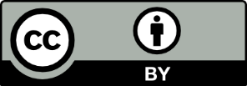 This license allows you to share and adapt the material for any purpose, even commercially. Attribution should be given to © State of New South Wales (Department of Education), 2023.Material in this resource not available under a Creative Commons license:the NSW Department of Education logo, other logos and trademark-protected materialmaterial owned by a third party that has been reproduced with permission. You will need to obtain permission from the third party to reuse its material.Links to third-party material and websitesPlease note that the provided (reading/viewing material/list/links/texts) are a suggestion only and implies no endorsement, by the New South Wales Department of Education, of any author, publisher, or book title. School principals and teachers are best placed to assess the suitability of resources that would complement the curriculum and reflect the needs and interests of their students.If you use the links provided in this document to access a third-party's website, you acknowledge that the terms of use, including licence terms set out on the third-party's website apply to the use which may be made of the materials on that third-party website or where permitted by the Copyright Act 1968 (Cth). The department accepts no responsibility for content on third-party websites.Teaching and learningTerm 1Term 2Term 3Term 4Unit titleWelcome to my home!School tourMy ShopEating at a restaurantOutcomes to be assessedML3-UND-01identifies and responds to information and opinions in texts to demonstrate understanding ML3-CRT-01creates a range of texts for familiar communicative purposes by using culturally appropriate rehearsed languageML3-UND-01identifies and responds to information and opinions in texts to demonstrate understanding ML3-INT-01exchanges information and opinions in familiar contexts by using culturally appropriate rehearsed languageML3-CRT-01creates a range of texts for familiar communicative purposes by using culturally appropriate rehearsed languageML3-CRT-01creates a range of texts for familiar communicative purposes by using culturally appropriate rehearsed languageML3-INT-01exchanges information and opinions in familiar contexts by using culturally appropriate rehearsed languageOverview of learning In this unit, students respond to the information about a home by labelling rooms and objects in the house using familiar and new vocabulary. They create a video using modelled descriptive language, prepositions and adjectives to describe their house.In this unit, students create and label a bilingual map of the school to support new language speaking families. They practise giving directions using modelled language. Students use the bilingual map to interact in a role play asking and responding to questions about the different parts of the school.In this unit, students create an advertisement to promote their shop. Students consider a theme for their store (clothes, toys, sports equipment, etc) and describe products in detail using modelled language, including features, price and any special offers.In this unit, students revise and learn language used in restaurants. They create a menu using culturally appropriate food, currency, and modelled language. Students interact in a role-play ordering food and drinks for themselves and a friend from a menu.Assessment taskTask: Your cousin is coming to stay with you from [Country]. They would like to know about your home before they come. Draw a labelled diagram of your home. Record a video describing your home to your cousin. In your video, include different rooms, objects in your home and their location.Context: cousin coming from overseasAudience: cousinPurpose: to describe your house to your cousin Task: Using a map of the school, show a new [Language] speaking family around the school and answer their questions.Context: showing a new family around the school Audience: [Language] speaking parents Purpose: to show new language speaking parents the schoolTask: You have opened a new shop. Create an advertisement to promote your shop.Context: you have opened a new shop Audience: potential customersPurpose: to promote your shopTask: Order food and drinks for yourself and a friend from the menu at a restaurant.Context: at a restaurantAudience: waiterPurpose: to get food for yourself and a friendTeaching and learningTerm 1Term 2Term 3Term 4Unit titleFamily holiday in [Country]Zoo much fun!Planet protectorsOur yearbookOutcomes to be assessedML3-INT-01exchanges information and opinions in familiar contexts by using culturally appropriate rehearsed languageML3-UND-01identifies and responds to information and opinions in texts to demonstrate understanding ML3-INT-01exchanges information and opinions in familiar contexts by using culturally appropriate rehearsed languageML3-UND-01identifies and responds to information and opinions in texts to demonstrate understanding ML3-CRT-01creates a range of texts for familiar communicative purposes by using culturally appropriate rehearsed languageML3-CRT-01creates a range of texts for familiar communicative purposes by using culturally appropriate rehearsed languageOverview of learning In this unit, students plan an itinerary to [Country] that includes dates, places to visit and things to do. They book the trip to [Country] with a travel agent. In this unit, a group of students design a zoo and include information about the animals, habitat, and their diet at the zoo. They respond to questions about the animals in their zoo.In this unit, students read and listen to a text on protecting the environment. In a presentation, they propose actions for classmates to take to persuade them to protect the environment.In this unit, students create a video yearbook in [Language] about their friends, favourite subjects and best experiences from primary school. Assessment taskTask: Create an itinerary for a family trip to [Country]. Book your trip with a travel agent, including dates and places to visit.Context: book the holiday you plannedAudience: travel agentPurpose: to book a trip to [Country]Task: Show a group of students around the zoo that you have designed and answer questions about the animals. Context: school trip to a zooAudience: students Purpose: to inform and answer questionsTask: Create and share a presentation to persuade the principal to adopt environmental initiatives at the school.Context: the principal wants to adopt new environmental initiatives at the schoolAudience: [Nationality] principalPurpose: to persuade the principal to adopt environmental initiatives at the schoolTask: Your class has been asked to create a video yearbook in [Language] to celebrate your time in primary school. Include information on subjects, friends, and memories. Context: creating an end of school video yearbookAudience: friends and younger studentsPurpose: to celebrate and to be read by younger students